I. Aufnahmeantrag zur Mitgliedschaft im TSV Carlsgrün/Frankenwald 1923 e. V.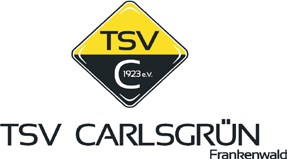 Persönliche Daten:* Bitte geben Sie auch den Ortsteil mit anBeitritts-Datum:      					Sparte / Abteilung:      Mandatsreferenznummer (Wird vom Verein vergeben):Halbjahres-Mitgliedsbeitrag (Abbuchung erfolgt jeweils am 01.05. und 01.11. eines jeden Mitgliedsjahres, Zutreffendes bitte ankreuzen): Erwachsener: 		35,00 €		 Kind unter 18 Jahren: 	20,00 €	 Schüler und Studenten: 	20,00 € (Erwachsene mit entsprechendem gültigem Nachweis   Unbedingt im Vorfeld einzureichen, siehe Mitgliederinfos) Familienpauschalen (Beide Eltern und ...; zusätzlich unbedingt Ergänzung Familienantrag ausfüllen)	 1 Kind unter 18 Jahren: 75,00 € 	 2 Kinder unter 18 Jahren: 80,00 €	 3 und mehr Kinder unter 18 Jahren: 85,00 €Optional:  Mitgliedschaft im Frankenwaldverein: Zusätzlich 10,00 € pro Erwachsener und 5,00€ für Kinder unter     18 Jahren, Schüler und Studenten. (Ermäßigung: Siehe Mitgliederinfos) II. Ergänzung Familienantrag (Nur bei Aufnahmeantrag mit Familienpauschalen auszufüllen)Bedingungen für eine Familienpauschale:Sammelabbuchung von einem Konto (auch möglich über Konto eines Dritten)Beide Elternteile (müssen nicht verheiratet sein) sind Mitglied im TSV CarlsgrünZusätzlich zum gewöhnlichen Aufnahmeantrag eines Elternteils (inklusive SEPA-Lastschriftmandat mit gewünschtem Abbuchungskonto), müssen alle weiteren Familienmitglieder mit diesem Formular beim Vorstand angemeldet werden           Familienname:			 Vorname:			         Geburtsdatum:III. Datenschutzinfos, Einwilligung und UnterschriftZum Aufnahmeantrag von (Name, Vorname):      Ich willige ein, dass der TSV Carlsgrün/Frankenwald 1923 e. V., als verantwortliche Stelle, die in der Beitrittserklärung erhobenen personenbezogenen Daten, wie Namen, Vorname, Geburtsdatum, Adresse, E-Mail-Adresse, Telefonnummer und Bankverbindung ausschließlich zum Zwecke der Mitgliederverwaltung, des Beitragseinzuges und der Übermittlung von Vereinsinformationen durch den Verein verarbeitet und nutzt.Eine Übermittlung von Teilen dieser Daten an die jeweiligen Sportfachverbände und den Bayerischen Landes-Sportverband e.V. (BLSV) findet nur im Rahmen der in den Satzungen der Fachverbände bzw. des BLSV festgelegten Zwecke statt. Diese Datenübermittlungen sind notwendig zum Zweck der Mitgliederverwaltung, zum Zwecke der Organisation eines Spiel- bzw. Wettkampfbetriebes und zum Zwecke der Einwerbung von öffentlichen Fördermitteln. Eine Datenübermittlung an Dritte, außerhalb der Fachverbände und des BLSV, findet nicht statt. Eine Datennutzung für Werbezwecke findet ebenfalls nicht statt.Bei Beendigung der Mitgliedschaft werden die personenbezogenen Daten gelöscht, soweit sie nicht entsprechend der steuerrechtlichen Vorgaben aufbewahrt werden müssen.Jedes Mitglied hat das Recht auf Auskunft nach Art. 15 DSGVO bezüglich der zu seiner Person bei den Verantwortlichen des TSV Carlsgrün/Frankenwald 1923 e. V. gespeicherten Daten. Ferner hat jedes Mitglied das Recht, der Speicherung der Daten, die nicht im Rahmen der gesetzlichen Vorgaben für bestimmte Zeiträume vorgehalten werden müssen, im Rahmen der Vorgaben der DSGVO für die Zukunft zu widersprechen. Weiterhin hat jedes Mitglied das Recht auf Berichtigung fehlerhafter Daten nach Art. 16 DSGVO sowie das Recht auf Löschung nach Art. 17 DSGVO, soweit nicht rechtliche Regelungen entgegenstehen. Außerdem hat jeder Teilnehmer das Recht auf Einschränkung der Verarbeitung nach Art. 18 DSGVO sowie das Recht auf Datenübertragbarkeit nach Art. 20 DSGVO. Beim Auskunftsrecht und beim Löschungsrecht gelten die Beschränkungen aus §§ 34, 35 BDSG. Darüber hinaus besteht ein Beschwerderecht bei einer Datenschutzaufsichtsbehörde (Art. 77 DSGVO in Verbindung mit § 19 BDSG). Ich willige ein, dass der TSV Carlsgrün/Frankenwald 1923 e. V. meine E-Mail-Adresse und, soweit erhoben, auch meine Telefonnummer zum Zwecke der Kommunikation nutzt. Eine Übermittlung von E-Mail-Adresse und Telefonnummer, wird weder an den BLSV oder die Fachverbände noch an Dritte vorgenommen.Ferner erkläre ich mein jederzeit widerrufliches Einverständnis, dass Lichtbildaufnahmen von Aktivitäten, auf denen ich oder mein Kind zu erkennen ist, im Rahmen nachfolgender Publikationen veröffentlicht werden dürfen (bitte ankreuzen). Gleichzeitig erkläre ich mich einverstanden mit Veröffentlichung des Vornamens / Nachnamens. Es werden keine privaten Adressen, E-Mail-Adressen, Telefon- und Faxnummern publiziert. Internetpräsenz (Homepage: www.tsv-carlsgruen.de) Aushänge in der Vereinsturnhalle Flyer zur Mitgliederwerbung Berichterstattung in Social-Media-Kanälen (Facebook, Instagram) Berichterstattung in lokalen Medien (Zeitung, Hörfunk, Fernsehen)Weitere Infos zum Datenschutz beim TSV Carlsgrün/Frankenwald 1923 e. V. sind in der Vereinssatzung und der vereinseigenen Datenschutzrichtlinie zu finden.Ort, Datum 							Unterschrift(en)(Bei Minderjährigen ist die Unterschrift der(s) gesetzlichen Vertreter(s) zwingend erforderlich. Durch die Unterschrift werden die obigen Inhalte und die Satzung des TSV Carlsgrün / Frankenwald 1923 anerkannt und der Antrag auf Mitgliedschaft bestätigt. Die Vereinssatzung und die Datenschutzrichtlinie ist im Internet unter www.tsv-carlsgruen.de einsehbar oder wird auf Verlangen ausgehändigt.)IV. SEPA-Lastschriftmandat für den TSV Carlsgrün / Frankenwald 1923 e. V. (Wiederkehrende Zahlungen)Zum Aufnahmeantrag von (Name, Vorname): Gläubiger-Identifikationsnummer:	DE94ZZZ00000092270Ich ermächtige hiermit den TSV Carlsgrün / Frankenwald 1923 e. V. Zahlungen vom unten genannten Konto mittels Lastschrift einzuziehen. Zugleich weise ich mein Kreditinstitut an, die vom Verein TSV Carlsgrün / Frankenwald 1923 e. V. auf mein Konto gezogenen Lastschriften einzulösen.Hinweis: Ich kann innerhalb von 8 Wochen, beginnend mit dem Belastungsdatum, die Erstattung des Betrages verlangen. Es gelten dabei die mit meinem Kreditinstitut vereinbarten Bedingungen.Meine Kontodaten:Ort, Datum 							Unterschrift(en)(Bei Minderjährigen ist die Unterschrift der(s) gesetzlichen Vertreter(s) zwingend erforderlich. Mit der Unterschrift erklärt sich dieser bereit, die Beitragszahlung bis zur Volljährigkeit des Kindes zu übernehmen.)Name, Vorname:jjjjjjjjjjjjjjjjjjjjjjjjjjjjjjjjjjGeschlecht:Geburtsdatum:Straße:PLZ / Wohnort*:Telefon / Handy:E-Mail Adresse:Kontoinhaber:jjjjjjjjjjjjjjjjjjjjjjjjjjjjjjjjjjKonto-Nr.:Kreditinstitut:Bankleitzahl:IBAN:BIC: